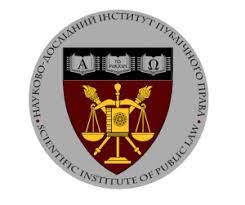 Силабус навчальної дисципліни«ПОРІВНЯЛЬНЕ ДОСЛІДЖЕННЯ ПРАВОВИХ КУЛЬТУР»Освітньо-наукової програми «Право»Галузь знань: 08 «Право»Спеціальність: 081 «Право»Рівень вищої освіти третій (освітньо-науковий)Статус дисципліниНавчальна дисципліна вибірковий компонент компонента Курс2 (другий)Семестр3Обсяг дисципліни, кредити ЄКТС/години4120Мова викладанняУкраїнськаЩо буде вивчатися (предмет вивчення)Предметом вивчення навчальної дисципліни є: оволодіння знаннями щодо природи і методологічного статусу порівняльно-правових досліджень; формування цілісного, системного сприйняття права як самостійної культурної форми і змісту; формування і еволюції порівняльних досліджень в правознавстві; розкриття змісту функціоналізму як домінуючої парадигми порівняльно-правових досліджень; аналіз проблеми запозичень в праві як порівняльно-правового розуміння універсалізації права; обґрунтування підходу сингуляризації права як сучасного етапу розвитку порівняльно- правового пізнання.Чому це цікаво/треба вивчати (мета)Метою вивчення навчальної дисципліни є формування концептуально забезпеченої установки філософсько-методологічної рефлексії порівняльних досліджень правових культур як однієї зі складових сучасної наукової раціональності.Чому можна навчитися (результати навчання)РН01. Мати передові концептуальні та методологічні знання у сфері права і на межі предметних галузей, а також дослідницькі навички, достатні для проведення наукових і прикладних досліджень, отримання нових знань та здійснення інновацій.РН02. Вільно презентувати та обговорювати з фахівцями і нефахівцями результати досліджень, наукові та прикладні проблеми права державною та іноземною мовами, оприлюднювати результати досліджень у наукових публікаціях у провідних наукових виданнях. РН03. Застосовувати у фаховій діяльності знання та розуміння системи права, історії світової та української правової думки, сучасної правової доктрини, а також основних напрямів та провідних тенденцій у розвитку права.РН04. Формулювати і перевіряти гіпотези; використовувати для обґрунтування висновків належні аргументи, зокрема, результати теоретичного аналізу, прикладних досліджень, наявні наукові джерела; аналізувати досліджувану проблему з урахуванням широкого правового та загальносоціального контекстів. РН05. Планувати і виконувати теоретичні та прикладні дослідження з права та дотичних міждисциплінарних напрямів з використанням сучасного наукового інструментарію, критично аналізувати результати власних досліджень і результати інших дослідників у контексті усього комплексу передових концептуальних і методологічних знань щодо досліджуваної проблеми з дотриманням стандартів академічної та професійної етики. РН06. Розуміти загальні принципи та методи юридичної науки, а також методологію наукових досліджень, застосувати їх у власних дослідженнях у сфері права та у викладацькій практиціРН08. Розробляти, реалізовувати та здійснювати управління науковими та інноваційними проєктами, які дають можливість створювати законопроєктну та правозастосовну практику і розв’язувати значущі наукові та прикладні правові проблеми з урахуванням етичних, соціально-управлінських, соціальноекономічних, екологічних та духовно-культурних аспектів, забезпечувати реєстрацію прав інтелектуальної власності щодо наукових результатів.РН09. Організовувати і здійснювати освітній процес у сфері права на різних рівнях вищої освіти, його наукове, навчально-методичне та нормативне забезпечення, застосувати ефективні методики викладання навчальних дисциплін. РН11. Здійснювати доктринальне тлумачення норм національного, міжнародного та права Європейського Союзу, здійснювати порівняльний аналіз правових явищ та процесів у різних правових системах.Як можна користуватися набутими знаннями іуміннями (компетентності)Загальні компетентності: ЗК02. Здатність розробляти наукові проєкти та управляти ними. ЗК03. Здатність розв’язувати комплексні проблеми на основі системного наукового світогляду, професійної етики та загального культурного кругозоруСпеціальні компетентності:  СК01. Здатність планувати та виконувати оригінальні дослідження, досягати наукових результатів, які створюють нові знання у галузі права та дотичних до неї міждисциплінарних напрямах і можуть бути опубліковані у провідних наукових виданнях з права та суміжних галузей. СК02. Здатність застосовувати методи правового і міждисциплінарного дослідження, виявляти їх евристичні можливості та межі, використовувати релевантний дослідницький інструментарій. СК03. Здатність здійснювати науково-педагогічну діяльність у вищій освіті та проєктах правничої освіти у системі освіти дорослих. СК04. Здатність виявляти, ставити та вирішувати проблеми дослідницького характеру у сфері права та забезпечувати якість виконуваних досліджень; дотримання права інтелектуальної власності та стандартів академічної доброчесності.Навчальна логістикаЗміст дисципліни Поняття і значення навчальної дисципліни «Порівняльне дослідження правових культур». Правова культура як спосіб творення суспільства. Ґенеза порівняльно-правових досліджень права. Порівняльно-правовий функціоналізм. Запозичення в праві як проблема сучасного порівняльно-правового Пізнання. Парадигма сингуляризації права у порівняльно-правовому пізнанніВиди занять: лекція, практичне заняття, самостійна робота. Методи навчання: інтерактивні лекції; семінар-дискусія, розповідь, бесіда; робота в парах/ групах; мозковий штурм; тести; проєкти; дослідницько-творчі завдання; ігри (рольові, дидакційні, ділові); Форми навчання: очна (денна, вечірня), заочнаПререквізити«Теорія держави і права»Постреквізити«Деліктологія».Інформаційне забезпечення 1. Петришин О. В. Порівняльне правознавство у таблицях: навч. посіб. для юрид. ф-тів та закл.вищ. освіти 3-тє вид., змін. Харків: Право, 2019. 164 с.2. Tkachenko O. V. Roman private law: course of lectures. Kyiv: Kyiv International University, 2020. 300 p.3. Кресін О. В. Становлення теоретичних засад порівняльно-правових досліджень у другій половині ХVIII першій третині ХІХ століття: компаративна концептуалізація: монографія. Київ: Логос, 2017. 680 с.Локація та матеріально-технічне забезпеченняАудиторія практичного навчанняСеместровий контроль,екзаменаційна методикаЕкзаменКритерії оцінюванняКритерії оцінювання